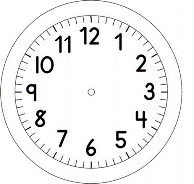 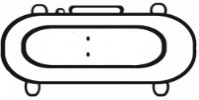 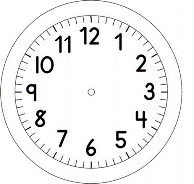 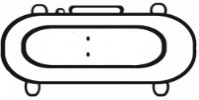 PORTUGUÊSNO DIA 22 DE SETEMBRO COMEÇA A PRIMAVERA!	LEIA O LIVRO “A PRIMAVERA DA LAGARTA” QUE FOI ENVIADO EM ARQUIVO PDF E RESPONDA AS PERGUNTAS.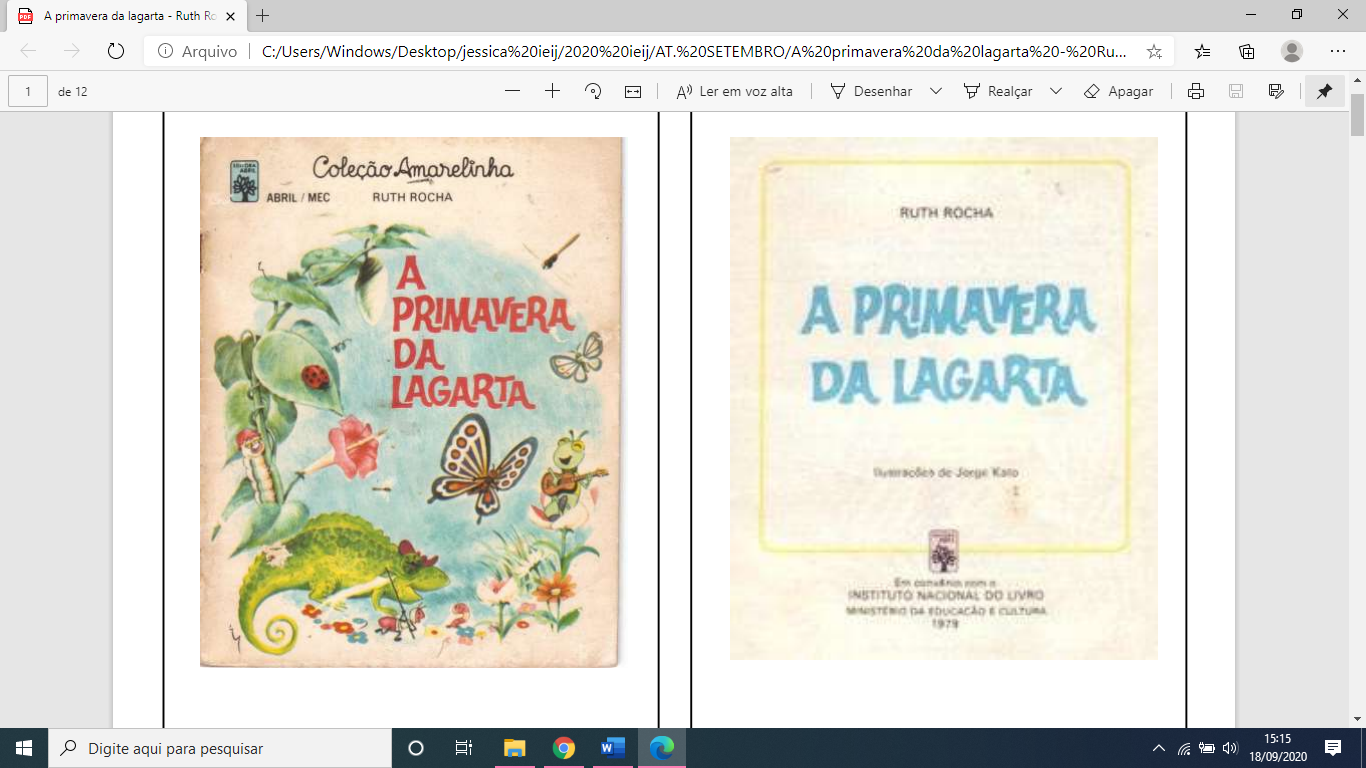 QUAL É O NOME DO AUTOR(A) DO LIVRO “A PRIMAVERA DA LAGARTA”?MARQUE UM X.        RUTH ROCHA	RUTH MACHADO	JORGE KASIOLEIA E ESCREVA O NOME DO ANIMAL QUE ANUNCIAVA O GRANDE COMÍCIO NA FLORESTA.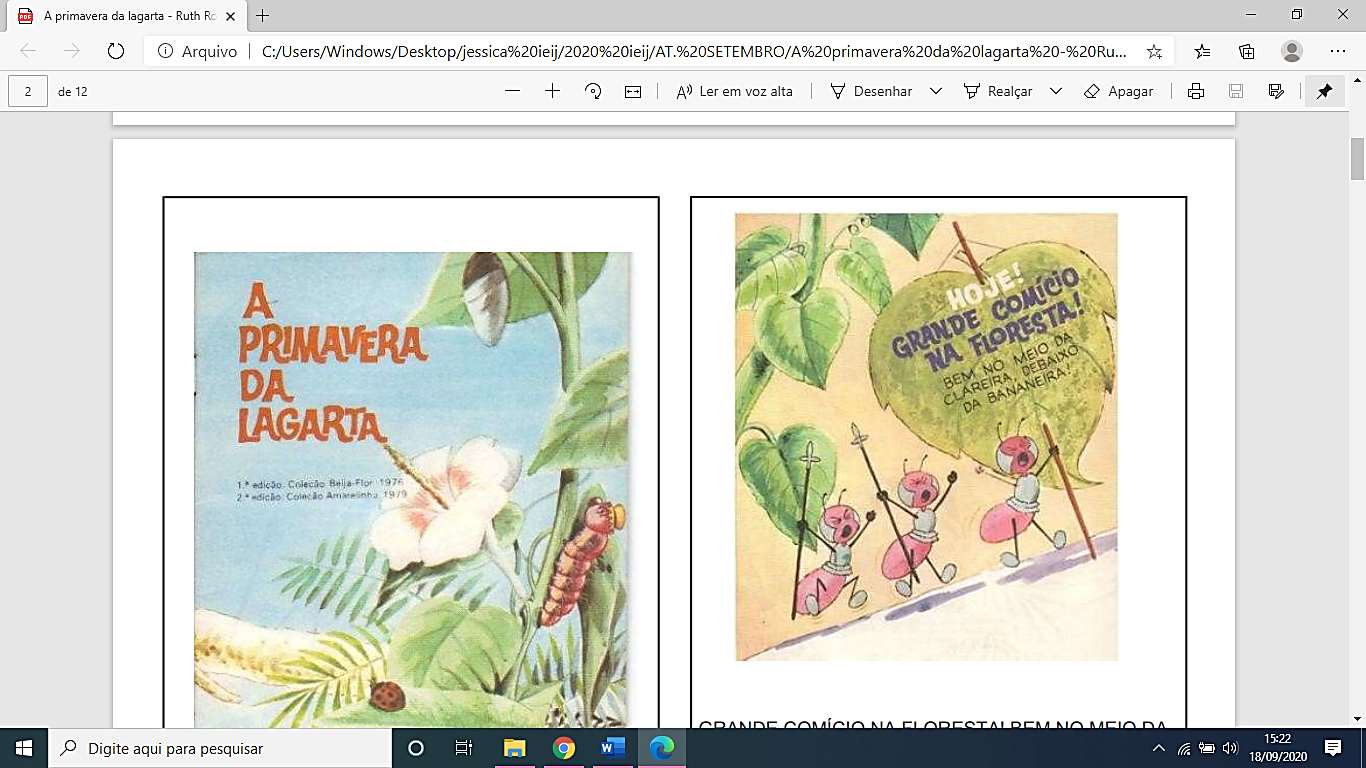 _____________________________________________LEIA E MARQUE O QUADRINHO QUE MOSTRA ONDE IA REALIZAR O COMÍCIO.	DEBAIXO DA AMOREIRA.	DEBAIXO DA BANANEIRA.	DEBAIXO DA LARANJEIRA.	DEBAIXO DA MACIEIRA.LEIA A LISTA DOS PERSONAGENS DA HISTÓRIA E CIRCULE OS QUE VOU DITAR NA AULA ON-LINE.QUAL O PERSONAGEM QUE VIVIA MUDANDO DE OPINIÃO?_______________________________________________________________________________________CIRCULE EM QUAL ESTAÇÃO DO ANO ACONTECE A HISTÓRIA?      PRIMAVERA         VERÃO            OUTONO               INVERNOLEIA O TRECHO ABAIXO E MARQUE UM X NA RESPOSTA CORRETA.OS CAÇADORES DA LAGARTA PERGUNTAVAM ÀS BORBOLETAS QUE PASSAVAM:- VOCÊS VIRAM A LAGARTA QUE MORAVA NA AMOREIRA?AS BORBOLETAS RIAM, RIAM... IAM PASSANDO E NÃO RESPONDIAM.AS BORBOLETAS RIAM PORQUE...(   ) ACHAVAM A LAGARTA ENGRAÇADA.(   )ACHAVAM OS CAÇADORES ENGRAÇADOS.(   )SABIAM QUE A LAGARTA HAVIA SE TRANSFORMADO NUMA BELA BORBOLETA.COPIE A FRASE QUE VOCÊ MARCOU ACIMA.________________________________________________________________________________________________________________________________________